　　　　　　　　　　　　　　　　　　　　　題名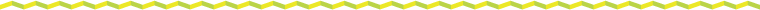 学校名・学年　　　　　　　　　　氏名　　　　フォント１０．５で３3行で設定しております。概ねこの１ページに収まる程度でご記入ください。多少の増減は構いません。レイアウトの調整は事務局でさせていただきます。　　　　　　　　　　　　　　　　　　顔写真・試合写真等は、別にデータを添付してください。　　　　　　　　　　　　　　　　　　事務局で編集して感想文に載せます。